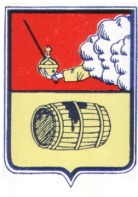 СОВЕТ ДЕПУТАТОВ МУНИЦИПАЛЬНОГО ОБРАЗОВАНИЯ «ВЕЛЬСКОЕ»ЧЕТВЕРТОГО СОЗЫВА165150, Архангельская область, г. Вельск, ул. Советская, д.33, тел. (881836) 6-44-86(34 очередная сессия)ПОСТАНОВЛЕНИЕот 03 декабря 2019 года№ 24Об утверждении графика приема граждан депутатами Совета депутатовмуниципального образования «Вельское» четвертого созыва на 2020 годСогласно Регламента Совета депутатов муниципального образования «Вельское», Совет депутатов муниципального образования «Вельское» четвертого созыва  ПОСТАНОВЛЯЕТ:1. Утвердить прилагаемый график приема граждан депутатами Совета депутатов муниципального образования «Вельское» на 2020 год.2. Настоящий график опубликовать в средствах массовой информации.Председатель Совета депутатов муниципального образования «Вельское»                                 В.И. ГорбуновУтверждено Постановлением XXXIV очередной сессии                                                                                                                                                                                                                                                                                                                                                                                                                                                                                                                                                                                                                                 Совета депутатов МО «Вельское»                                                                                                                     от «03» декабря 2019 г. № 24ГРАФИКПРИЕМА  ГРАЖДАН  ДЕПУТАТАМИМО «ВЕЛЬСКОЕ» ЧЕТВЕРТОГО СОЗЫВАна 2020 годПО ПЯТНИЦАМ с 14 00 по 16 00по адресу: г. Вельск ул. Нечаевского, д. 3.№округаПрием депутатамиянварьфевральмартапрельмайиюньиюльавгустсентябрьоктябрьноябрьдекабрь№1.Варавин А.Г.Григорьев В.В.Дьячков А.В.Домогацкая Г.Ф.Михеевский С.П.1776   2731  2919247  2818264№2.Гвоздовский Е.С.Карнюшкин В.И.Кулакова Е.Ф.Шарапов А.С.Юринская Н.Н.24141310  2485  2610  31141191311 25 №3.Боковикова Л.А.Горбунов В.И.Тумакова Е.Ю.Шерягин Н.Г.1028201715  22123  17214  251620  2718